ΕΛΛΗΝΙΚΗ  ΔΗΜΟΚΡΑΤΙΑ                       Ρόδος  01/06/2021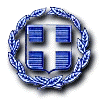 ΝΟΜΟΣ ΔΩΔΕΚΑΝΗΣΟΥ       		    Πρακτικό 15ο    ΔΗΜΟΣ  ΡΟΔΟΥ           		     ΠΙΝΑΚΑΣ ΔΗΜΟΣΙΕΥΣΗΣ ΘΕΜΑΤΟΣ   ΤΑΚΤΙΚΗΣ ΣΥΝΕΔΡΙΑΣΗΣ ΤΟΥ ΔΗΜΟΤΙΚΟΥ ΣΥΒΟΥΛΙΟΥ 31/05/2021 ΟΙ ΜΑΡΤΥΡΕΣ :   	                                                            Η ΕΝΕΡΓΗΣΑΣ ΤΗΝ       ΤΟΙΧΟΚΟΛΛΗΣΗ Μοσχούς Σωτήρης2)  Χαραλάμπους Άννα                                                                    Μανωλίτση  Μαρία          				ΘΕΜΑΑΡΙΘΜΟΣΑΠΟΦΑΣΗΣΨΗΦΟΦΟΡΙΑΕνημέρωση από τον Δήμαρχο Αντώνη Β. Καμπουράκη και τους κ.κ. Αντιδημάρχους, Εντεταλμένους Συμβούλους & Δημοτικούς Συμβούλους.Έγκριση συζήτησης εκτός ημερησίας διάταξης θεμάτων91/2021ΚΑΤΑ ΠΛΕΙΟΨΗΦΙΑΕκτός Η/Δ: Μεταβίβαση αρμοδιότητας Δημοτικού Συμβουλίου στην Οικονομική Επιτροπή92/2021ΚΑΤΑ ΠΛΕΙΟΨΗΦΙΑΈγκριση Αναμόρφωσης Προϋπολογισμού και τροποποίηση Τεχνικού Προγράμματος του Δήμου Ρόδου οικονομικού έτους 2021.   93/2021ΟΜΟΦΩΝΑΈγκριση της υπ’ αριθ. 223/26-04-2021 Απόφασης της Οικονομικής Επιτροπής, που αφορά στην έκθεσης Εσόδων-Εξόδων Α΄τριμήνου, για τον έλεγχο υλοποίησης του Προϋπολογισμού οικ. έτους 202194/2021ΚΑΤΑ ΠΛΕΙΟΨΗΦΙΑΈγκριση εκμίσθωσης ακινήτου ΚΜ. 1888999 γαιών Αρχαγγέλου, με τη διαδικασία του Π.Δ 270/1981, αρ. 962/2021	95/2021ΚΑΤΑ ΠΛΕΙΟΨΗΦΙΑΥποβολή αιτήματος παραχώρησης δια χρησιδανείου, τμήματος της Κ.Μ. 1955 Γαιών Βατίου, εντός του οποίου βρίσκεται η παιδική χαρά Βατίου96/2021ΟΜΟΦΩΝΑΈγκριση της υπ’ αριθ. 19/2021 Απόφασης Επιτροπής Ποιότητας Ζωής, που αφορά στην έγκριση μελέτης «εισόδου εξόδου» οχημάτων, από την Κ.Μ. 706Α γαιών Διμυλιάς, επί κτηματολογικής οδού, ιδιοκτησίας Δημητρίου Παρτσακουλάκη, για χρήση ξυλουργείου.	97/2021ΟΜΟΦΩΝΑΈγκριση της υπ’ αριθ. 20/2021 Απόφασης Επιτροπής Ποιότητας Ζωής, που αφορά στην έγκριση μελέτης «εισόδου εξόδου» οχημάτων, από την Κ.Μ.4577 γαιών Αφάντου, σε ασφαλτοστρωμένη μη αναγνωρισμένη κτηματολογική οδό, ιδιοκτησίας της "Ανώνυμης Εμπορικής Βιοτεχνικής & Οικοδομικής Εταιρείας Δράκος Α.Ε.», για χρήση Βιομηχανίας Χαμηλής-Μέσης όχλησης (αρτοποιείο), με τον διακριτικό τίτλο ΔΡΑΚΟΣ Α.Ε.98/2021ΟΜΟΦΩΝΑΈγκριση της υπ’ αριθ. 21/2021 Απόφασης Επιτροπής Ποιότητας Ζωής, που αφορά στην Έγκριση μελέτης «εισόδου εξόδου» οχημάτων, από την ΚΜ 3379 γαιών Αφάντου, ιδιοκτησίας Χρήστου Νικολή και Γεωργίου Καρακωνσταντή, για χρήση καταστήματος.99/2021ΟΜΟΦΩΝΑΈγκριση της υπ’ αριθ. 22/2021 Απόφασης Επιτροπής Ποιότητας Ζωής, που αφορά στην έγκριση Ενιαίου Κανονισμού Λειτουργίας εμποροπανηγύρεων και λοιπών Εκδηλώσεων Δήμου Ρόδου.100/2021ΟΜΟΦΩΝΑΈγκριση της υπ’ αριθ. 23/2021 Απόφασης Επιτροπής Ποιότητας Ζωής, που αφορά στην χορήγηση άδειας κοπής δένδρων, στην Κοινότητα Απολλώνων101/2021ΟΜΟΦΩΝΑΈγκριση της υπ’ αριθ. 24/2021 Απόφασης Επιτροπής Ποιότητας Ζωής, που αφορά στην Χορήγηση άδειας κοπής δένδρων, στην Κοινότητα Παστίδας.102/2021ΟΜΟΦΩΝΑΈγκριση της υπ’ αριθ. 25/2021 Απόφασης Επιτροπής Ποιότητας Ζωής, που αφορά στην έγκριση της υπ’ αρ. 14/2021 απόφασης, του Συμβουλίου της Κοινότητας Σορωνής, με θέμα "Έγκριση μελέτης κυκλοφοριακών ρυθμίσεων, στην Τ.Κ. Σορωνής".103/2021ΟΜΟΦΩΝΑΈγκριση της υπ’ αρ.26/2021 Απόφασης Επιτροπής Ποιότητας Ζωής, που αφορά στην έγκριση της υπ’ αρ. 1/2021 απόφασης, του Συμβουλίου της Κοινότητας Κρεμαστής, με θέμα «Λήψη απόφασης επί των ενστάσεων, για την Γ’ Φάση της Πολεοδομικής Μελέτης Οικισμού Κρεμαστής».104/2021ΟΜΟΦΩΝΑΈγκριση της υπ’ αριθ. 27/2021 Απόφασης Επιτροπής Ποιότητας Ζωής, που αφορά στην Έγκριση, της υπ’ αρ. 19/2021 απόφασης του Συμβουλίου της Κοινότητας Ρόδου, με θέμα "Πεζοδρόμηση τμημάτων οδών, πλησίον Εθνικού Θεάτρου". (ΑΡΜ 04/2021).105/2021ΟΜΟΦΩΝΑΈγκριση της υπ’ αρ. 51/2020 Απόφασης, περί έγκρισης μελέτης «εισόδου – εξόδου» οχημάτων, από την Κ.Μ.2003 γαιών Καλυθιών, για την εγκατάσταση «Αποθήκευση – εμφιάλωση και διακίνηση υγραερίου», ιδιοκτησίας της εταιρείας ¨ ΠΕΤΡΟΓΚΑΖ Α.Ε.106/2021ΟΜΟΦΩΝΑΣυγκρότηση Ειδικής Επιτροπής Επιλογής φιλοξενούμενων νηπίων, στους Δημοτικούς Παιδικούς και Βρεφονηπιακούς Σταθμούς Δήμου Ρόδου, για το παιδαγωγικό έτος 2021-2022, αρ. 971/2021 της εφαρμογής εισηγήσεων του Δήμου Ρόδου107/2021ΟΜΟΦΩΝΑΈγκριση μελέτης εργοταξιακής σήμανσης, για την εκτέλεση του έργου «Κατασκευή Δικτύου Οπτικών Ινών στην επικράτεια», αρ. 985/2021 της εφαρμογής εισηγήσεων του Δήμου Ρόδου108/2021ΟΜΟΦΩΝΑΕκτός Η/Δ: Έγκριση σύναψης Διαβαθμιδικής Σύμβασης μεταξύ Δήμου Ρόδου και της Περιφέρειας Νοτίου Αιγαίου για                             ¨Κλειστό αθλητικό κέντρο Αρχαγγέλου¨ προϋπολογισμού 3.000.000.00 με ΦΠΑ 109/2021ΟΜΟΦΩΝΑ